Додаток 2до  тендерної документаціїТехнічна специфікаціяна закупівлю:Автомобіль  (Код ДК 021:2015: 34110000-1 — Легкові автомобілі)Перелік документів, які обов’язково повинен подати учасник для підтвердження якості товару, що є предметом закупівлі:Довідка у довільній формі про детальний опис товару із зазначенням відомостей про товаровиробника та джерело походження товару.У випадку, якщо учасник пропонує еквівалент товару, додатково надати порівняльну табличку із зазначення відповідності запропоновано товару технічним характеристикам, які вимагається Замовником.Додаткові опції:Гарантія на автомобіль – 2 роки без обмеження пробігу, на кузов від наскрізної корозії – 8 років (кузов з 2-х сторін оцинкований),  на лакофарбове покриття кузова– 3 роки. Міжсервісний пробіг  - 20 000 км або 1 раз на рік.У місцях, де технічна специфікація містить посилання на конкретні марку чи виробника або на конкретний процес, що характеризує продукт чи послугу певного суб’єкта господарювання, чи на торгові марки, патенти, типи або конкретне місце походження чи спосіб виробництва, вважати вираз  «або еквівалент». № з/пОпис товаруод. вим.к-ть1Пасажирський фургон, 2023 р.в., Diesel BlueHDi 2.0/145к.с. 4x2 FWD (механічна 6-ступенева)  шт1ТЕХНІЧНІ ХАРАКТЕРИСТИКИТЕХНІЧНІ ХАРАКТЕРИСТИКИТип кузовуПасажирський фургонДахстандартний Н1Кількість місць включаючи водія9Довжина, мм5309Ширина (не включаючи зовнішні дзеркала), мм1920Висота, мм1935Колісна база, ммL2 - довга колісна база 3275Передній/задній звис, мм881 / 1153Колія передня/задня, мм1630 / 1618Максимальна технічно припустима повна маса, кг3 100Маса у спорядженому стані, кг2 011ДвигунДизельний EHT (AH01)Кількість та розташування циліндрів4, ряднеРобочий об'єм (см3)1 997Максимальна потужність EC: кВт (к.с.) при об/хв106 (145) при 4000Максимальний крутний момент, по EC: Нм при об/хв.340 при 2000Екологічний рівеньEuro 6.3Система подачі паливаСommon Rail з електронним управлінням безпосереднього впорскування та турбонагнітачом та проміжним охолоджувачемСистема запалюванняза допомогою стисненняКППмеханічна 6-ступеневаПривідна передню вісьЗчепленняоднодискове з гідроприводом вимкненняКоробка передач: кількість ступенівмеханічна 6 + задняШини215/65/16СМісткість паливного бака (л)69Споживання палива WLTP (л/100км)6,9 - 7,9Викиди CO2 WLTP (г/км)180 - 207Ковпаки коліс з шинами індекс С - 215/60 R17, стальні колісні диски R17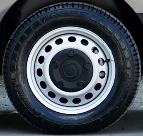 Двостулкові засклені задні двері, склоочисниками та обігрівомЛіві розсувні дверіЗабарвлення кузова фарбою металік темно сірого кольору Пакет БАЗОВИЙ: датчики дощу та сутінків, дзеркала заднього огляду з електричним складанням, передні протитуманні Пакет КЛІМАТ: передній клімат контроль, задній кондиціонер, акустичне лобове скло Задній парктронік Модельний рік 2023 Комплект для накачування шинЕлементи керування аудіосистемою через «STALK SATELLITE» (несумісні з кнопками на кермі)Ручне стоянкове гальмоПраві розсувні дверіЗасклені двері багажника з антизапотівачем і склоочисникомДва 3-х кнопкові ключіТканина Curitiba TritonКомфортне водійське сидіння.Підігрів передніх сидіньЗйомні та відкидні сидіння 2-го ряду (3 місця)Зйомні та відкидні сидіння 3-го ряду (3 місця) Фіксовані бічні вікна 2 рядуФіксовані бічні вікна 3 рядуПризматичне центральне дзеркало заднього видуЗовнішні дзеркала заднього огляду з електроприводом та підігрівомДХО, вбудовані в фариПодушки безпеки водія та передніх пасажирівБокові подушки безпеки водія та пасажира першого рядуСистема допомоги при торканні на підйоміКруїз-контроль і обмежувач швидкостіTPMS, система контролю тиску в шинахПередній бампер напівфарбований, задній з зернистой поверхнеюЦентральне та пасажирське сховище на пенелі приладів, що відкриваєтьсяКондиціонер Радіо з інтерфейсом Bluetooth з монохромним дисплеєм та USB роз’ємомЗабарвлення кузова пастельною фарбою білого кольору 3 місця першого ряду; обов’язково з: 450 3 місця другого ряду; обов’язково з: 469 3 місця третього ряду; обов’язково з: 965 Шини з індексом С; обов’язково з 1M9 Стандартне кермоСтандартна вантажопідйомність та максимальна технічна допустима маса 2 390 кг